Грипп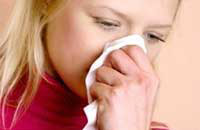 Болезнь, очень похожую на грипп, описывал еще Гиппократ в 412 году до нашей эры. С тех пор эпидемии гриппа обрушиваются на людей с завидным постоянством. Самой тяжелой считается пандемия 1918 года, которую в народе прозвали «испанкой». В конечном итоге, от нее пострадало 40% населения земного шара.Грипп — это высококонтагиозное (заразное) вирусное заболевание дыхательной системы, опасное своими осложнениями. Болезнь поражает людей независимо от возраста. Чем слабее иммунная система человека, тем больше вероятность развития заболевания и его тяжесть.Причина гриппа — вирус. Он состоит из наружной и внутренних оболочек и РНК, содержащей генетический материал. Существует три типа вирусов гриппа - А, В и С. Вирус гриппа типа А может поражать людей, птиц и животных. Тип А включает 15 подтипов,  различающихся по строению поверхностных белков, из них только подтипы 1,2 и 3 могут вызывать развитие эпидемии. Вирусы гриппа типов В и С эпидемий у людей не вызывают и не действуют на животных.Все вирусы гриппа передаются от человека к человеку воздушно-капельным путём (при чихании и кашле). Во внешней среде вирус легко разрушается, особенно он боится кипячения и облучения ультрафиолетом.Что происходит?Попадая в дыхательные пути человека, вирус прикрепляется к слизистой оболочке и проникает внутрь клеток. Когда генетический материал вируса (РНК) оказывается в клеточном ядре, клетка начинает сама синтезировать новые вирусы. Постепенно вирусы гриппа повреждают все больше и больше клеток, после чего выходят в кровь и разносятся по всему организму.От заражения до развития полной картины болезни проходит от нескольких часов до 3 дней. Для гриппа характерно резкое начало: поднимается температура (до 39-40°С), возникает слабость, человека бьет озноб, появляются головные боли и боли в мышцах. У человека краснеет лицо, глаза (конъюнктивит, склерит), возможно «обметывание» губ в результате герпетической инфекции.Впоследствии появляется заложенность носа и небольшое отделяемое из него, сухость, першение и боли в горле, сухой кашель. Возможно расстройство кишечника, связанное с интоксикацией.Если грипп протекает без осложнений, болезнь заканчивается в течение 5-7 дней, но ещё 2-3 недели может сохраняться мышечная слабость, головные боли, утомляемость.При тяжёлом течении гриппа возникают судороги, помутнение сознания, носовые кровотечения. В этом случае грипп может привести к смерти больного.ОсложненияТяжелое и осложненное течение гриппа особенно характерно для детей, а также пожилых лиц, страдающих хроническими заболеваниями легких и сердца.Ранние осложнения гриппа встречаются редко, но протекают очень тяжело. К ним относят: отек легких, менингит (воспаление оболочек мозга), энцефалит (воспаление мозга), отек мозга и т.д.Большинство «поздних» осложнений связаны с присоединением бактериальной инфекции: бронхити пневмония (воспаление бронхов и легких), синусит (воспаление околоносовых пазух), отит (воспаление уха), миозит (воспаление мышц), пиелоцистит (воспаление мочевого пузыря и почечных лоханок),миокардит и перикардит (воспаление сердечной мышцы и оболочки сердца).После гриппа часто наблюдаются обострения хронических заболеваний, таких как бронхиальная астмаи хронический бронхит, сахарный диабет, сердечно-сосудистые заболевания, нарушения обмена веществ, заболевания почек и другие.Диагностика и лечениеУстанавливая диагноз, врач, как правило, ориентируется на эпидемическую ситуацию и на выявленные при осмотре симптомы и жалобы больного. Лабораторные методы диагностики гриппа существуют, но применяются чрезвычайно редко.Грипп — вирусное заболевание, поэтому антибиотиками его вылечить нельзя. Для лечения гриппа применяют:обильное питье (горячий чай, клюквенный или брусничный морс, щелочные минеральные воды), направленное на «промывание» организма и выведение из него токсинов и т.п.;жаропонижающие средства: парацетамол, ибупрофен и т.д. применяют только в случае повышения температуры более 38°С, или если повышенная температура плохо переноситься пациентом. Не давайте детям аспирин! Прием аспирина в сочетании с вирусной инфекцией может привести к развитию у ребенка синдрома Рея — угрожающего жизни неврологического заболевания.мази для носа: оксолиновая и др.;при сухом кашле могут быть назначены противокашлевые средства;при влажном кашле применяют средства для разжижения и облегчения отхождения мокроты (отхаркивающие);аскорбиновая кислота, поливитамины;при насморке — сосудосуживающие капли в нос;специальные препараты для лечения гриппа: ремантадин, амантадин. Эффект данных препаратов проявляется только в случае их приема в первые 48 часов после начала заболевания. Они могут предотвратить развитие болезни или сократить ее продолжительность и тяжесть. Однако ремантадин и амантадин действуют не на все подвиды вируса гриппа.Принимать интерферон имеет смысл лишь для профилактики заболевания гриппом. В случае появления первых симптомов, прием этого средства малоэффективен.Если возникло внезапное ухудшение или болезнь затянулась дольше 5-7 дней, необходимо обязательно обратиться к врачу. Основные методы профилактики гриппа — вакцинация и прием препаратов, укрепляющих иммунитет.